Windows: Outlook 2010(IMAP) Эта статья поможет вам синхронизировать программу Outlook 2010, используя протокол IMAP, с вашим почтовым ящиком Hosted Mailbox. Windows 7: Start Menu -> Search. (Search for "Mail")
Windows 8: Откройте "Charms" движением мыши к правому верхнему углу экрана. Выберете Search (поиск). (Search for "Mail" поиск почты) На левой стороне экрана кликните на "Mail" (почта). Кликните на "Show Profiles" (показать профайлы). Затем кликните на "Add" (добавить). Введите имя профайла. Оно может быть любым. Кликните на "OK". В следующем окне, выберете "Manually configure server settings or additional server types"(настройка сервера или других типов вручную). Кликните на "Next" (далее). 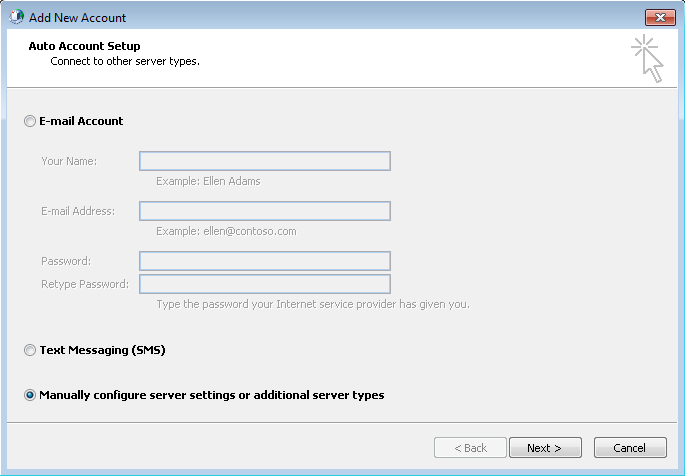 Выберете "Internet E-Mail" (Интернет почта). Кликните на "Next" (далее). 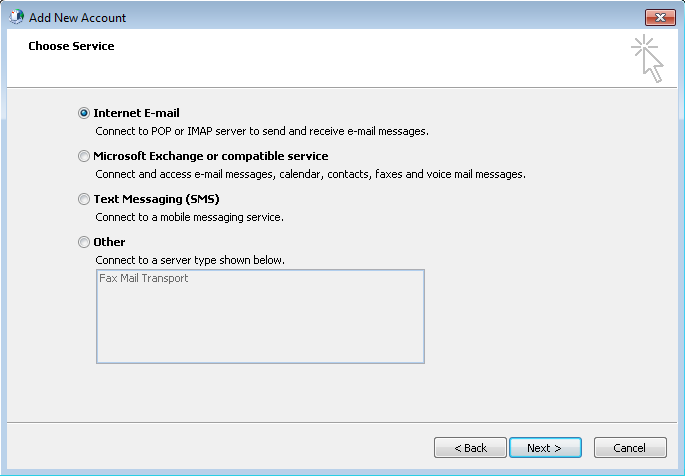 В окне "Add New Account" (добавить новый аккаунт), введите следующие данные: "Your Name" (ваше имя): имя, которое получатели почты будут видеть в поле  "From" (от). "Email Address" (адрес электронной почты): ------------------------------- "Account Type" (тип аккаунта): IMAP "Incoming mail server" (сервер входящей почты): (Мы рекомендуем secure.emailsrvr.com) "Outgoing mail server (SMTP)" (сервер исходящей почты): (Мы рекомендуем secure.emailsrvr.com) "Logon Information" (информация об учетных данных): "Username" (имя пользователя): адрес вашей электронной почты "Password" (пароль): пароль к вашей почте 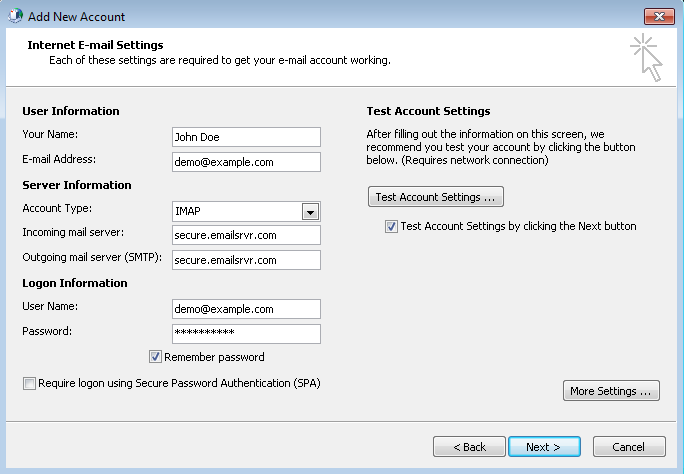 Кликните на  "More Settings" (еще настройки), затем кликните на "Outgoing Server" (исходящий сервер). Отметьте ячейку "My outgoing server (SMTP) requires authentication"(мой исходящий сервер требует идентификации). Кликните на кнопку "Use same settings as my incoming mail server"(использовать те же настройки как мой входящий сервер). 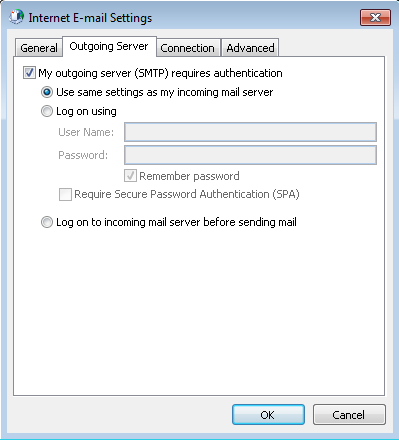 Если пользуетесь "secure.emailsrvr.com": кликните на вкладку "Advanced" (дополнительно). Поменяйте "Use the following type of encrypted connection" (используйте следующий тип зашифрованного соединения) на "SSL". Поменяйте номера порта так, чтобы они соответствовали схеме в пункте 6. Кликните на "OK". 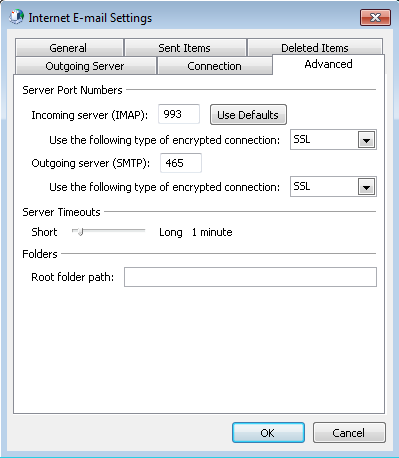 Кликните на  "Next" (далее). Программа Outlook попытается выслать текстовое сообщение, используя новые настройки. Если все было введено правильно, сообщение будет выслано автоматически.  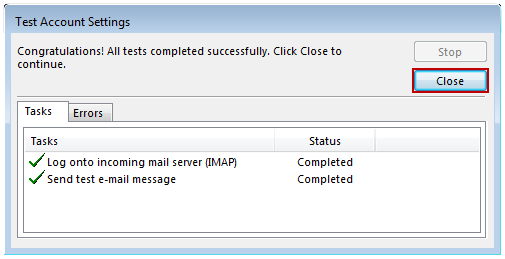 Поздравляем! Вы синхронизировали программу Outlook с вашим почтовым ящиком Mailbox! ServerSSLPortsecure.emailsrvr.comДа 993imap.emailsrvr.comНет 143ServerSSLPortsecure.emailsrvr.comДа465smtp.emailsrvr.comНет25, 2525, 587, 8025